Coordination Committee Teleconference NotesDate:  08/06/2018Time:  3:00-4:00pmIn Attendance:  Ay-Lih We (DPH), Becca Lipman (AFL Enterprises), Ben Chaffee (UCSF), Beth Neary (DPH), Christina Nip (DPH), Irene Hilton (DPH), Kim Levine (SFUSD), Margaret Fisher (DPH), Mayra Amador (DPH)AGENDA ITEMSNOTESACTION ITEMSAction Items Check-InCall center to-do items currently on holdBen’s to-do item to check in on UCSF invoice contact person marked as donePilot 1 UpdatesBecca:Timeline has moved back for the Access collaborativeFinalizing contract currentlyFirst things need to get confirmed is finding an Improvement advisor for the work, and will set up final schedule for learning collaborativeLikely having expert meeting in Oct, and first learning session in Nov. Beth:Previously had a set-back, had to RFP AFL’s service, but they have now won.Draft Access Collaborative timeline: 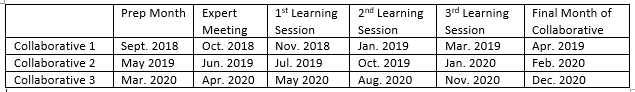 Pilot 2 UpdatesAy-Lih:Have been having more PM160 forms from clinics like ZSFGH, and there have been more duplicated casesChristina:PM160 forms referral picked up in the month of JulyReplacement DTI Care Coordination referral forms rolled out, and we have been getting the referral forms from St Luke’s and Daly City Chinese Hospital satellite site.For month of July, 291 clients referred, 282 contacted, 132 clients appointed, 122 attended dental visit for DPH care coordinationPilot 2 has a motivational interviewing training built into the DTI, NICOS provided the MI training.  NICOS has a separate city grant that will continue for 18-19, and they will be able to sponsor another MI training from Dr. Ahrendt.  To set up a training date with SFUSD in Oct.  Still waiting for a Spanish speaking HW to join the DTI teamKim:Still waiting for contract to be approved.  Some Health Workers started back at work after summerThere is a non-DTI Health Worker that supports pre-school, who is doing dental care coordinationChristina:Priority for care coordination will be for children with caries from the K screening and if HWs have capacity then they will care coordinate for the children without caries for routine dental visitMargaret:We would like to know the connection rate for care coordination for Pre-schoolers at the school district.  Margaret to connect with Kim to discuss connection rate for Pre-schoolers at the School district.  Pilot 3 UpdatesChristina:  Working with 3 oral health taskforces to conduct focus groupKristin Hoeft from UCSF will be analyzing the transcriptWill develop messaging to address the culturally specific barriers to accessing dental servicesTaskforces have begun recruitment.  NICOS and APAFSS scheduled focus group in August, and Carecen will be scheduling focus group in early-mid September.  Mimansa and I have been supporting taskforces in their planning of focus groups and ensuring that they are compliant with IRB rules and regulationsWorking on SOW to plug into each taskforce’s contracting template.  Mayra:Taskforces have been working on media campaigns.  District 10 and Chinatown sent their materials and Margaret has sent them on to the state for review   Media campaign comes from support from Prop 56.  DTI and Prop 56 are working together in the development of messaging and implementation of media campaignThe media campaign will be a good starting point for what works and what doesn’t workPilot 4 UpdatesChristina:Susan has been working on reaching out to UCSF to engage them2018 target for Pilot 4 is to reach out to larger health systems like UCSF, Kaiser, and smaller private practices in ChinatownRecently visited Dr. Su-Mui Kuo in Chinatown with Dr. Lyra Ng and Margaret Suda from CHDPOnly challenge is getting in touch with Dr. Lin and Dr. Tsang (the medical and dental dyad) in ChinatownReached out to St Luke’s Pediatric Center will be scheduling a Pilot 4 training for them in Sep.  They have been sending us DTI Care Coordination referral form from Pilot 2Margaret:Susan has also been working with SFHP to try to reach out to UCSFPilot 5 UpdatesChristina:   Each year two sets of FQHC participates in this pilot.  Community FQHCs and SFHN FQHCs.  Silver Avenue Family Health Center is the SFHN FQHC participating in the Pilot this year.   MNHC is the community FQHC participating in the Pilot this year.  Silver Avenue Family Health Center have been implementing warm handover, and recently have expanded to 1 additional provider and additional medical assistant for all 5 days.  After the well child visit, MA will walk child over to the dental clinic.  Dentists will provide child with exam and dental services right there and then if they are available.SAFHC created a warm handover protocol document that can be used as a reference for other FQHCs.  Still waiting on data on their percentage of dual users.  Will get numbers from Anastassia soon.Irene:  MNHC’s contract has started rolling.  Their participation is predicated that Dr. Yanagi would participate in the collaborative so that she would be able to serve patients 0-5.  We will be doing an intensive session with Dr. Yanagi and how she could do infant visit so that she can begin to see MNHC’s pediatric clients.  Irene will be having lunch with the Dr. Yanagi next week.  Data & UCSF Monitoring and Reporting UpdatesBen:Had a productive meeting last week regarding plan for data exchange to make sure all documents shared with UCSF are de-identified.   Also discussed reporting needs to ensure that analysis will provide everything we need for reporting to the state.  Still awaiting reporting template from state to learn what state wants exactly and will reconfigure at that time to ensure that we have covered everything the state wanted covered.IRB also seems to be moving along, still a few more steps, but progressingFiscal UpdatesBeth:  For contracts, UCSF, NICOS, Carecen, and APAFSS contracts have all been done.  Invoice templates have also been shared with themSFUSD contract is next, just need a fringe rate form from SFUSDMNHC is next in pipeline, had funding notice last week, had meetings with them.  They are close to completing their contract documents.  Will formalize formula for the FQHC dual user incentive.AFL contract is also next.  AFL had to do a RFP but they won. Funding notice should go out next week.  Contract turn-around is about 2 months for them.  NEMS will probably be on the 2019 track but will discuss with Irene and ChristinaDHCS call now every other monthDHCS has released application form for request for the additional funding of $6m to enrich existing pilots that comes from 1 LDPP that has decided not to continueNo new updates on Mathematica contract or semi-annual reporting template, may have updates at the upcoming callBeth to send fringe rate form to Kim for contracting with SFUSDBeth, Irene and Christina to discuss NEMS contract start date for 2018 or 2019Cavity Free SFMargaret:CavityFree SF is building infrastructure with Prop 56April Nakayoshi is putting systems in place to streamline structures here to identify different scope of workMayra is hired as health educator working on media campaign and focus group, Mimansa is funded through Metta and leading the focus group and the research paper that will come out of that workDTI Staff UpdatesChristina:Anne Hirozawa has created Tableau dashboard on Denti-Cal Utilization rate for children 0-20 yearsThe Tableau dashboard is now publicly available on the DTI website on the data pageChristina to share link to data pageRequest for Additional Funding from DHCSIrene:Request for additional funds must supplement existing pilots and not for new pilot project ideasApplication process of 2 page form  Beth:Will need to clarify if new line items can be addedNew line items however will require contract modification for all DTI city contracts.  Should avoid situation where we will need to modify all contracts as contract department has been overwhelmedBest to prioritize a few contractsHave unallocated funds from Year 1 and 2, and may be able to reallocate extra funding for 2019Kim:Love the idea of having Health Workers working during the summer as there is a need for the Health Workers to have extra time to work on care coordinationMargaret:Would be interesting to see how many of the kids get better connection to Denti-Cal utilizationTo increase pre-school linkage and to get data on pre-school linkage.  Earlier kids are linked, the better.Funding for SFUSD staff to input data to give to DTI, to see what is happening at pre-school would be helpful in addition to K coordination in summer.  Kim:This school year will be the first full year of care coordination, so by May, will be able to get a better idea of HW capacity to do care coordination for pre-school.  Priority for Kinders.Margaret:CMEs cost as a potential idea for the additional funding requestBeth:Best if CME can be arranged to be provided through one of the existing contracts. Irene:UCSF may be a natural fit for CME, but it takes more than 8 months for the processMay be helpful to offer CME to physician for the dental care coordination training and FV and evaluation.Maybe can tier the course for modules of CE, giving them the option to take varying levels of unitMargaret:Electronic Health Record to include electronic dental referral templates creation as another suggestion for additional fund requests.  Beth to clarify with the state to find out if additional funding can add new line items to existing pilotsEveryone to share their ideas of additional funds for Pilots and email ideas to Christina and Irene.  Christina to set up doodle polls for calls to discuss SFUSD and to discuss Pilot 4 Next MeetingNext meeting Monday, September 10, 3-4pm